Hello, GECO!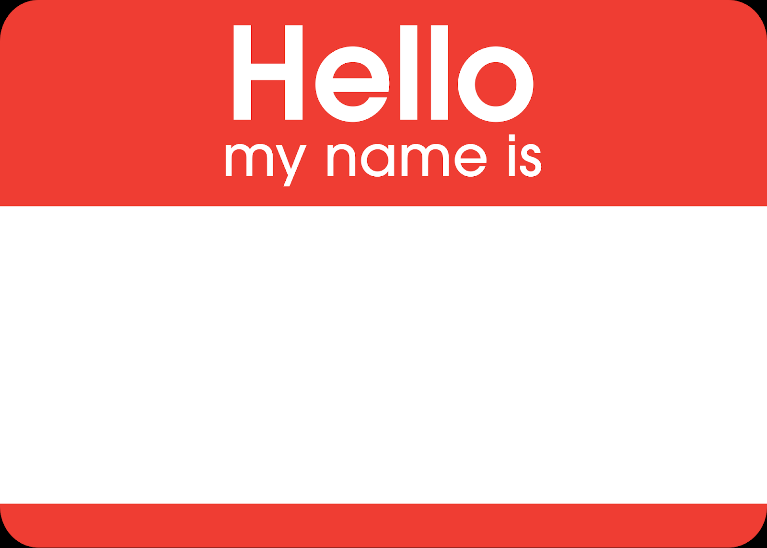 What is your name? About GECOWe talk about:We have different teachers.You come to 5-10 classes = you get a certificate.  = 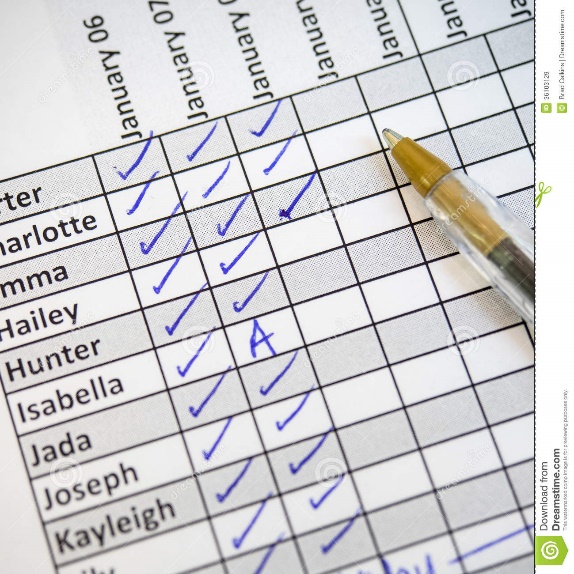 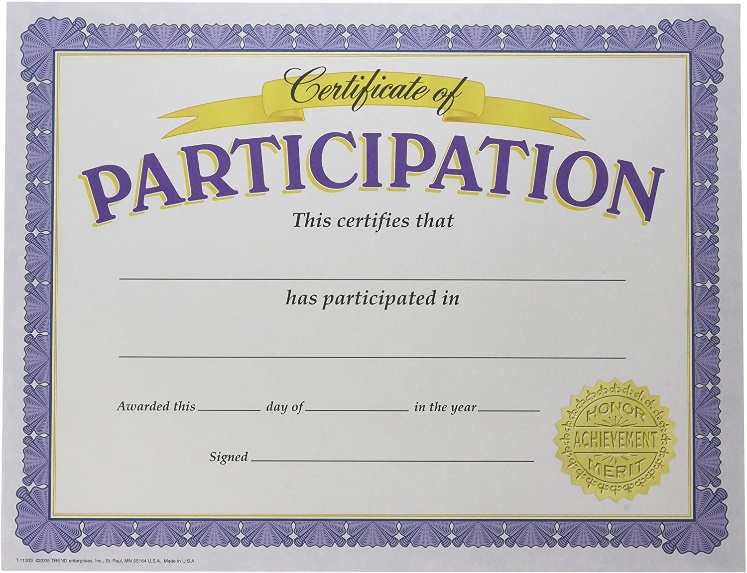 Take attendance.Write me your name and email in the chat.Today, we get to know each other. We practice English. We practice the technology.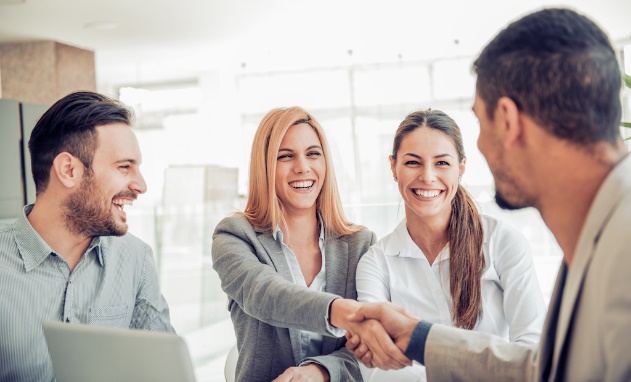 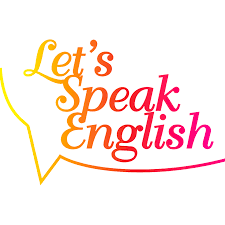 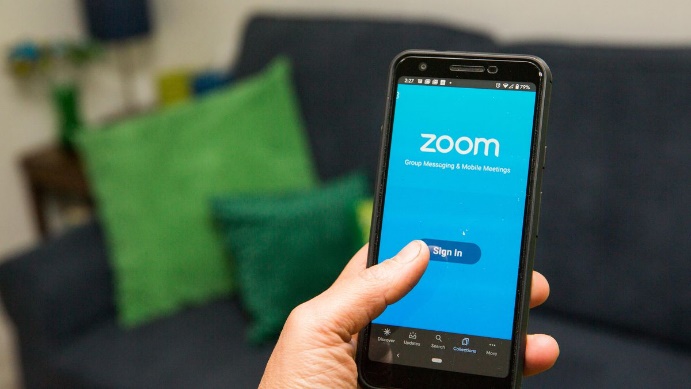 Questions?Questions.What is your name?Where are you from?Where do you live?What languages do you speak?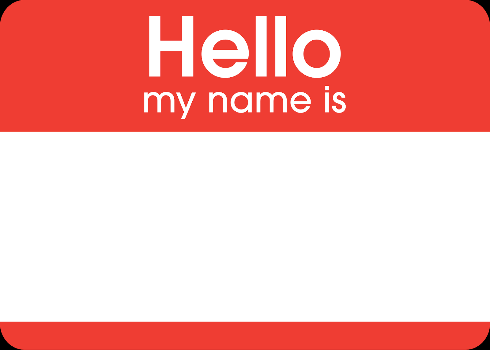 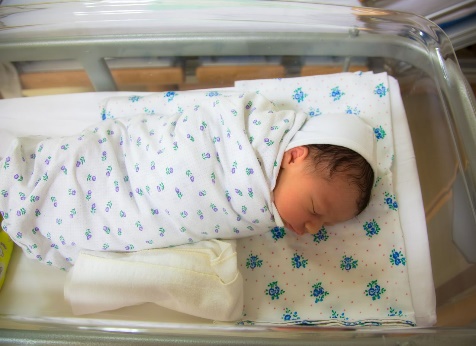 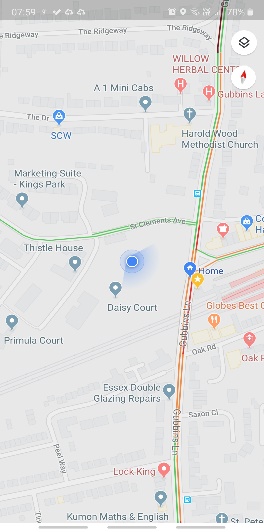 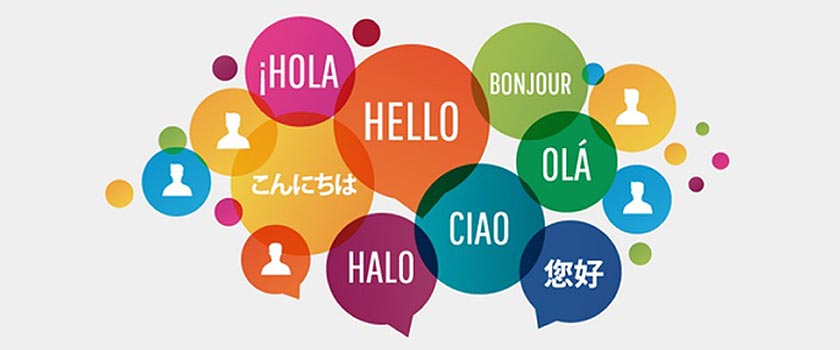 My name is ________________.I am from _________________.I live in ____________________.I speak ________________ and ________________.Family vocabulary.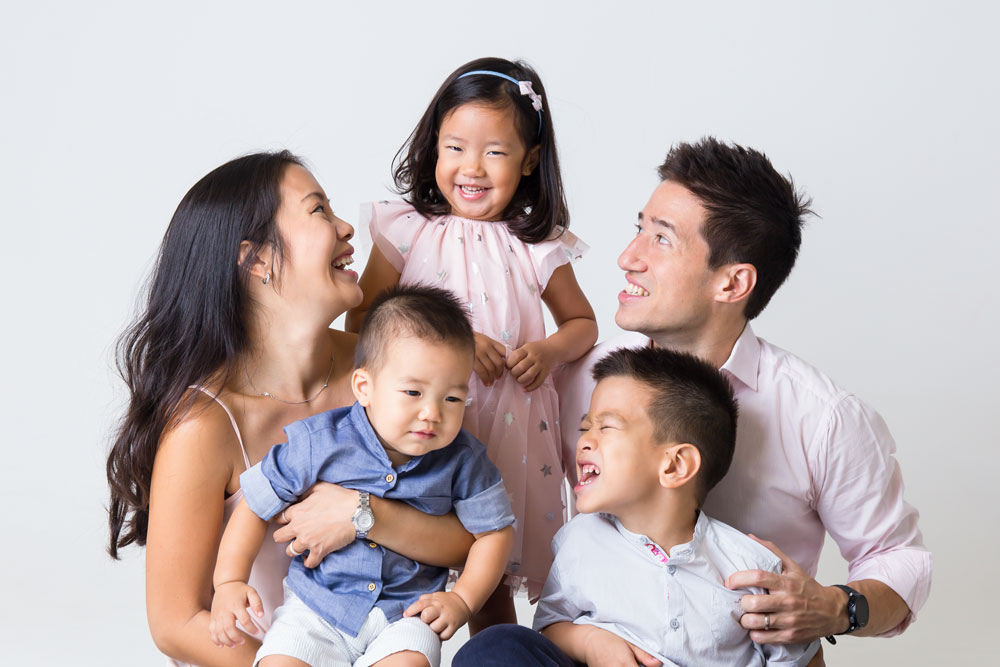 Wife		Husband		Kids (two sons, one daughter)		Family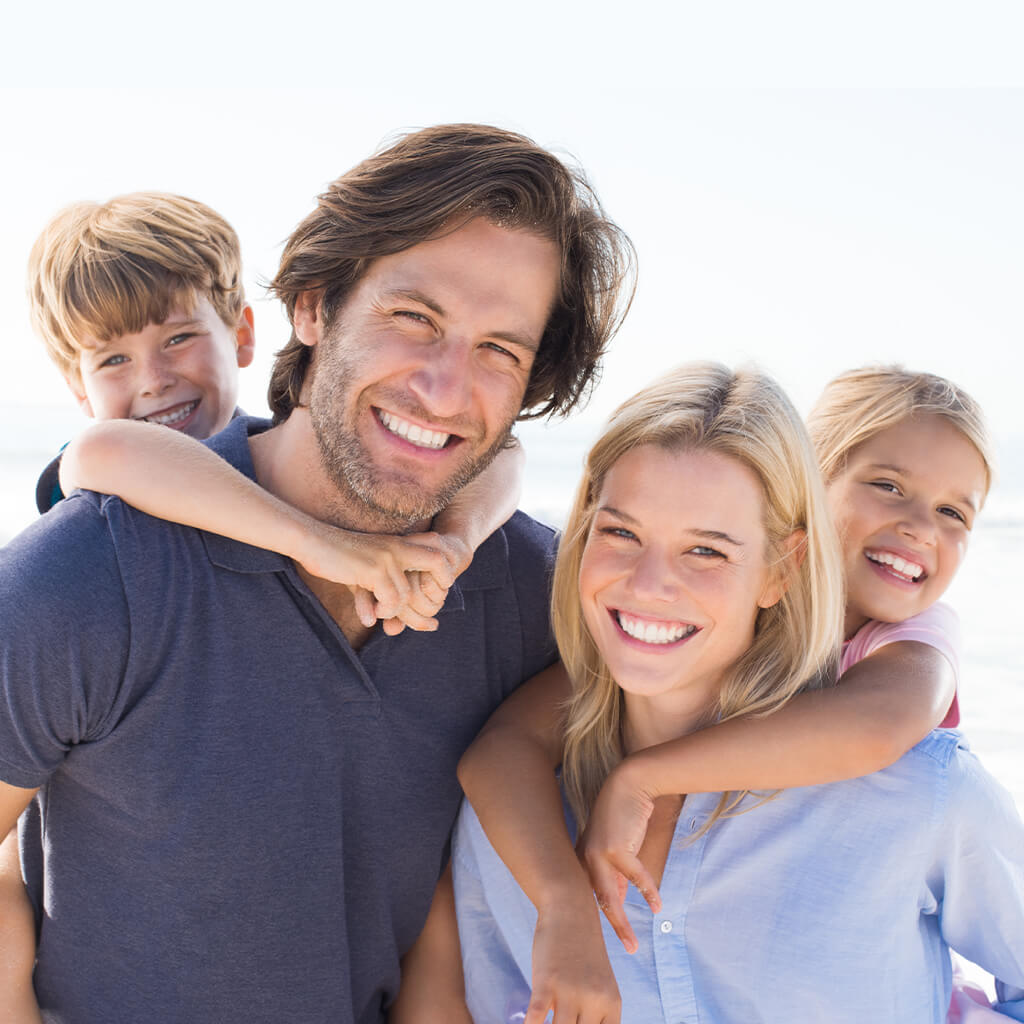 Son	Husband		Wife			Daughter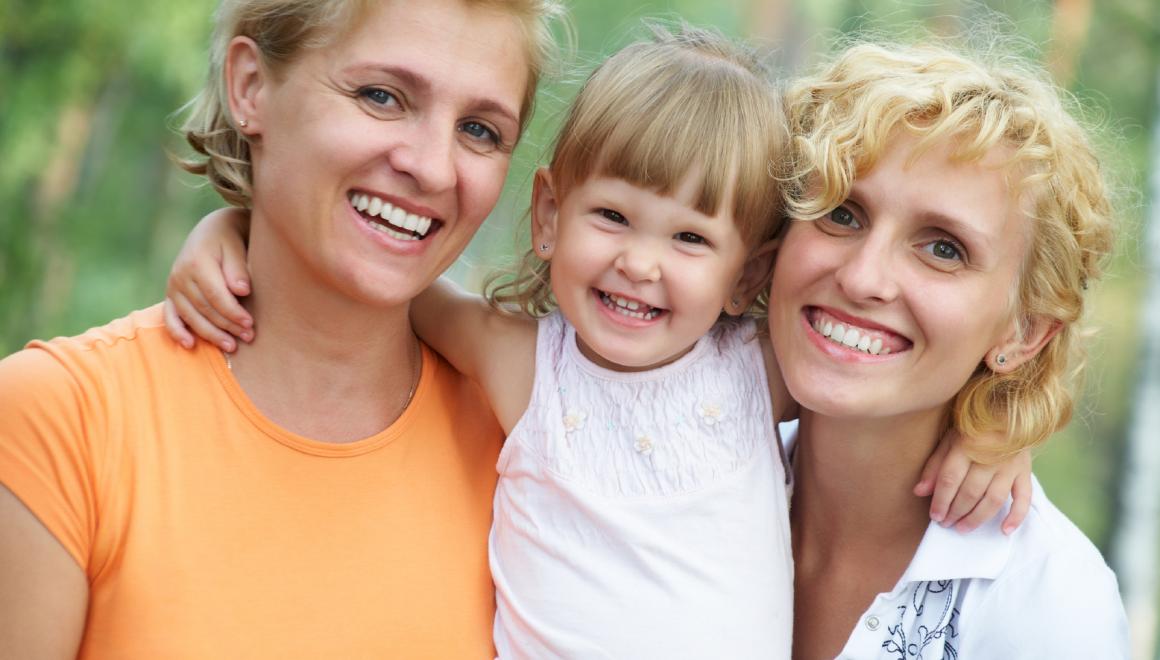 	Wife				Daughter			Wife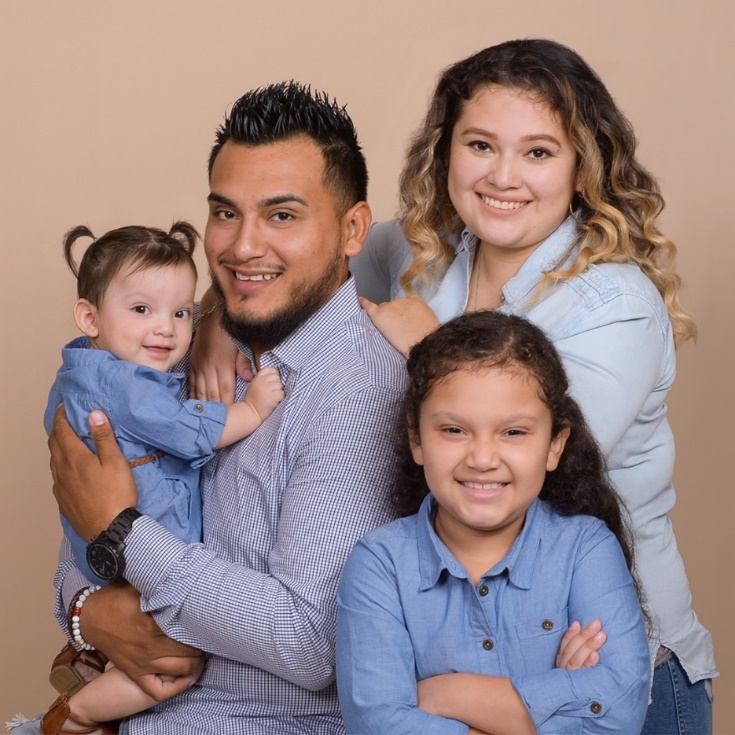 ?I have… I don’t have…I have two daughters.I have a husband.I have a wife.I don´t have sons.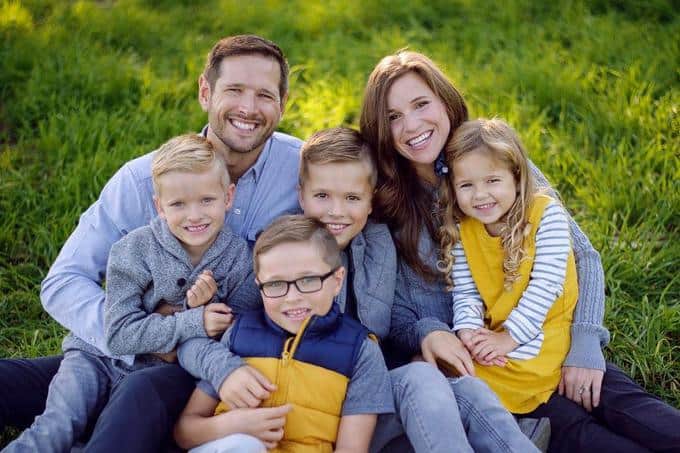 ? I have…Your family. (in breakout rooms, talk)	I have… I don’t have…Now…Mom			Brother	Sister		Brother	Dad		FamilyBrother	Dad		Mom			SisterMom				Sister			Mom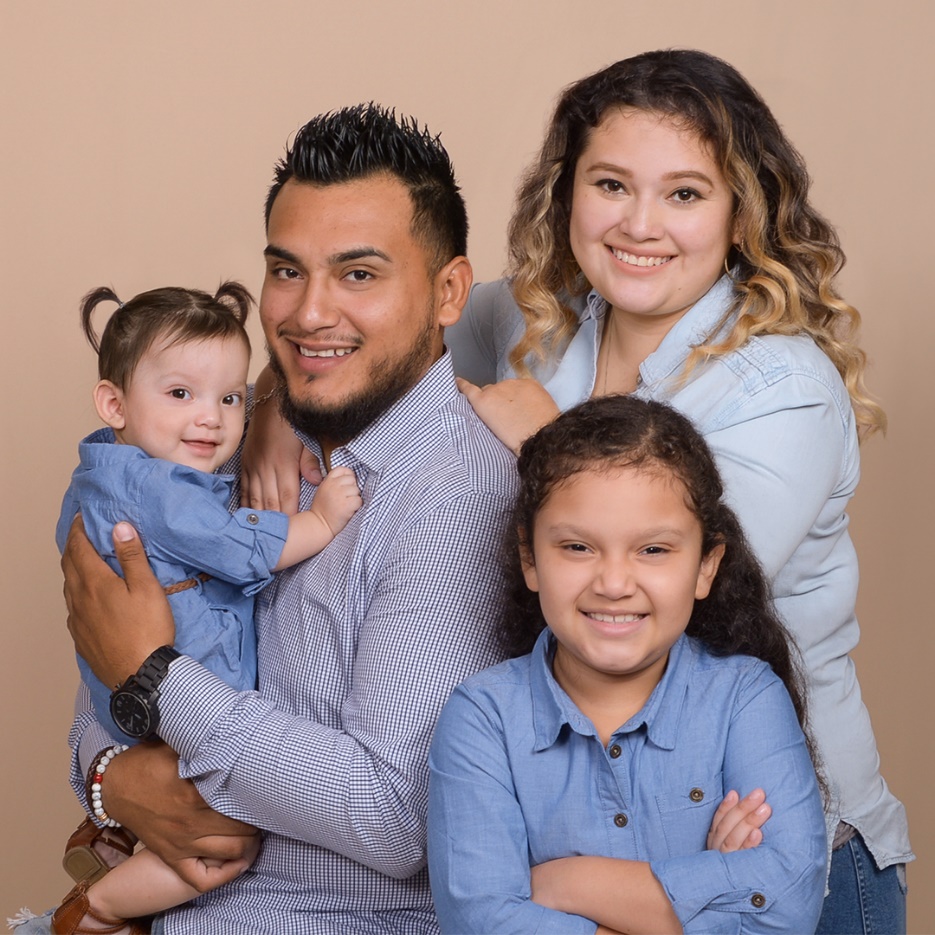 ?I have… I don’t have…I have a sister. I have a dad. I have a mom. I don´t have a brother.Brother = for boys (male gender)Sister = for girls (female gender)Siblings = for everyone (no gender, unspecific)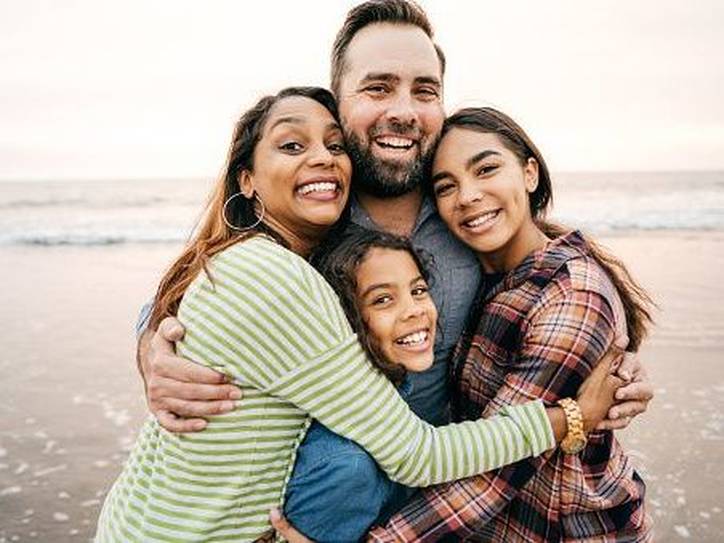 ? I have… I don’t have…I have a sibling. I have a sister. I don’t have a brother. I have parents.? I have…I have a mom and a dad. I have three siblings. Combine.Husband, wife, son, daughter, familyMom, dad, brother, sister, siblingsI have… I don’t have…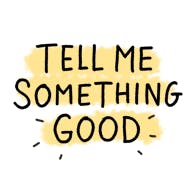 9/19Hello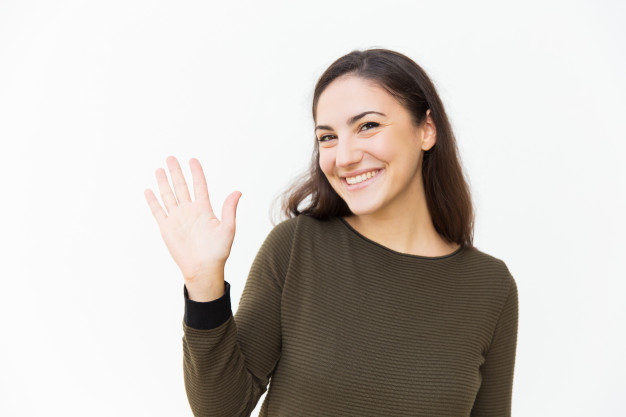 9/26, 10/3One: School and kids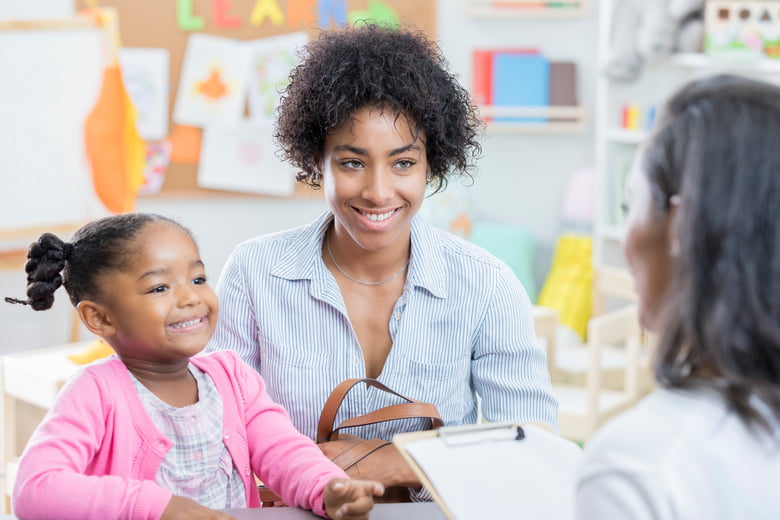 10/10, 10/17Two: Doctors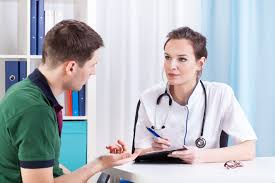 10/31, 11/7Three: Jobs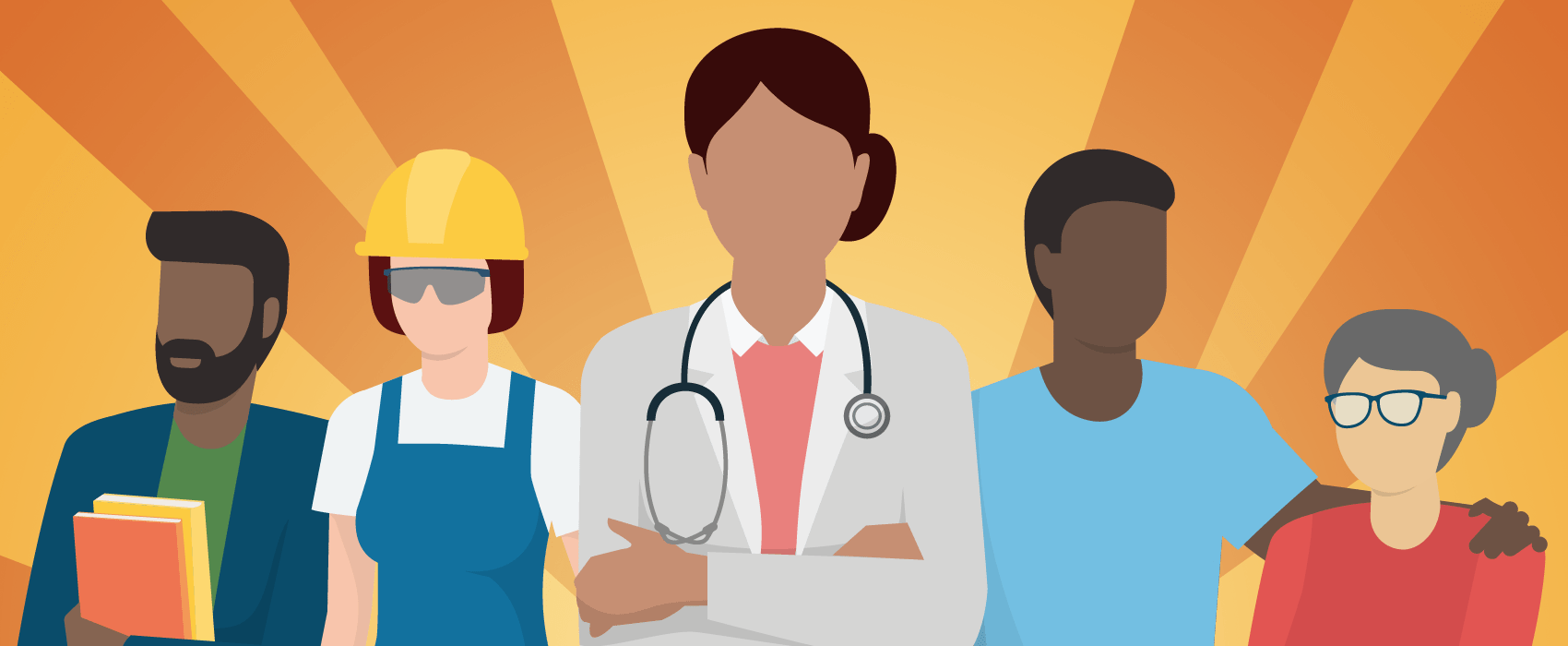 11/14, 11/21Four: Houses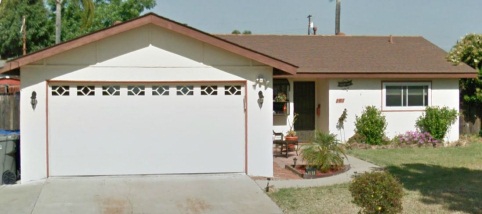 12/5Goodbye